Сценарий к 75 летию победы 1945-2020г.Дорогие односельчане! Прошло 75 лет со дня победы, но каждый год снова и снов в преддверии 9 мая мы вспоминаем тех, кто отстоял нашу Родину в том страшном испытании.Мы понимаем, что за все, что мы имеем сегодня, мы обязаны всем тем, то воевал, погибал, выживал в тех адских условиях, когда казалось, что невозможно было выжить. И от всех детей хотим поблагодарить и почтить памятью всех тех, кто недожил до этих дней, за мирное небо над нами. Погибшим и живым посвящаем.Погибшим-Быть бессменно на посту,Им жить в названьях улиц и былинах,Их подвигов святую красотуОтобразят художники в картинах.Живым-Чтить не забыватьИх имена хранить в бессмертных списках,Об их отваге всем напоминатьИ класть цветы к подножью обелиска.1 ребенок-В девятый день минувшего мая,Когда легла на землю тишинаПромчалась весть от края и до краяМир победил! Окончена война!2 ребенок- Война закончилась и пушки замолчалиИ годы сгладили великую беду,А мы живем!И мы опять вену встречаемВстречаем День ПобедыЛучший день в году!3 ребенок-Идут года, стареют даты,Но с каждым годом все больнейДля поседевшего солдатаВоспоминанья о войне.4 ребенок- По всей стране от края и до края,Нет города такого, нет селаКуда бы не пришла победа в маеВеликого 9-го числа.5 ребенок-Как быстро бы года не пролеталиОт нас не отделяется онаИ ей к лицу солдатские медалиК лицу ей боевые ордена.С тех пор салютов много отзвучало,Но каждый день, прошедший без войныИ каждая весна свое начало Свое тепло берут от той весны.И смотрит на сынов свих Россия,Как будто лишь вчера закончен бойПроходят победители седыеПобеда остается молодой!6 ребенок-Проша война, ушла за поворотВ чехлах стоят гвардейские знамена,И жизнь, и время движется впередОтстали только 20 миллионов!Остались в поле брани навсегдаЛегли живой дорогою победыЗа нас легли, за тем, чтоб никогдаНам этой боли в жизни не изведать,А тех, кто жив, кто чудом уцелел,Сегодня мы как чудо изучаем,Но даже чуду-чуду есть пределВсе реже их на улице встречаем.Сквозь шторм свинца, сквозь ураган огня,Сквозь смерть саму прошли, не зная бродаВесь мир не может до си пор понять,Как их хватило на 4 года.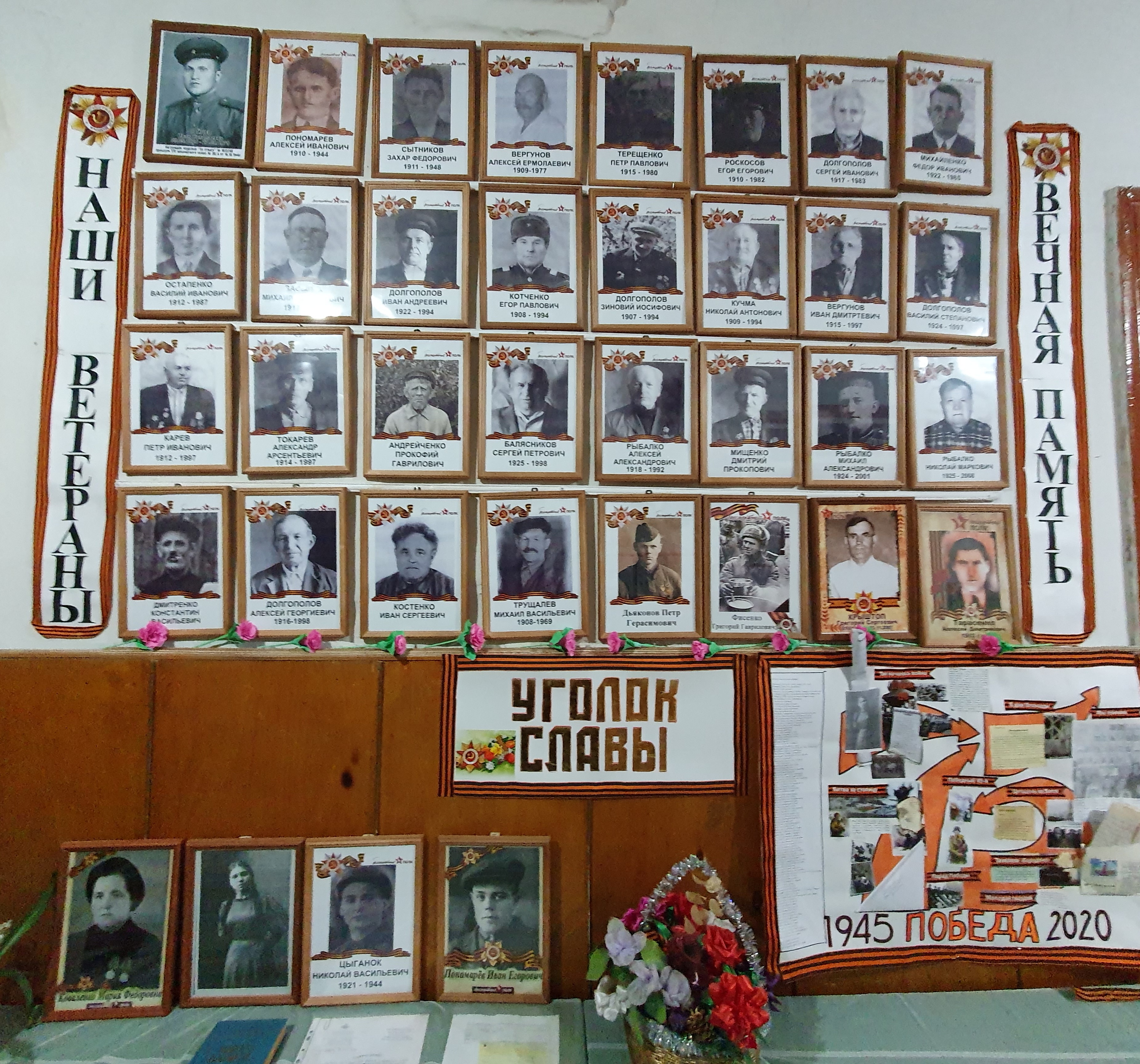 7 ребенок-Глядят на нас фронтовики Глядят на нас с надеждой и заботой,Ну как мы тут? И что у нас за жизнь?Куда идем семьею многоликой?Готовы ль так же родине служить?Достойны ли истории великой?И память нам покоя не дает,И совесть нас с тобой частенько гложет,И семьдесят пять и триста лет пройдет,Никто у нас войны забыть не сможет!8 ребенок- Мир солдаты защищалиЖизнь они за нас отдалиСохраним в сердцах своих Память светлую о них.9 ребенок –День Победы- праздник всей страныДуховой оркестр играет маршиДень победы- праздник сединыНаших прадедов, дедов и кто помладше.10 ребенок-Даже тех, кто не видал войны,Но ее крылом задет был каждыйПоздравляем с Днем Победы мыЭтот день -для всей России важный!11 ребенок- Помните!Через года, через века- Помните!О тех, кто уже не придет никогда-Помните!12 ребенок-Ради счастья и жизни на свете,Ради воинов, павших тогда,Да не будет войны на планетеВсе дети-Никогда! Никогда! Никогда!1 ребенок- Нам нужен мир на голубой планетеЕго хотят и взрослые, и детиИм хочется, проснувшись на рассветеНе вспоминать, не думать о войне.Нам нужен мир чтоб строить городаСажать деревья и работать в полеЕго хотят все люди доброй волиНам нужен мир на веки, навсегда!